Конспект занятия, с использованием LEGO набора 9656 «Первые механизмы», «ГОФРИК» для детей 5 – 6 летЦель: собрать и испытать устройство для гофрирования полосок бумаги.Задачи:- учить детей собирать конструкцию, используя простой механизм «зубчатая передача движения» по схеме;-  формировать навыки сборки деталей;- способствовать развитию технических, познавательных, конструктивных и творческих способностей;-  развивать умения оценивать полученные результаты.Дополнительно потребуется:технологическая карта (одна на пару),полоски для квиллинга шириной до 10 мм, 20 ммГОФРИК1. Установление взаимосвязейВ один из вечеров, Диме и Кате захотелось изготовить поделку из полосок для квиллинга. Перебирая образцы, они заметили, что для поделки нужны гофрированные полоски. Дети стали думать, как превратить простые полоски в гофрированные. Им нужно какое-нибудь устройство, которое гофрирует полоски для квиллинга!Не могли бы вы помочь Диме и Кате построить устройство для гофрирования полосок бумаг?Попробуйте!2. КонструированиеСоберите устройство для гофрирования полосок бумаги по схеме.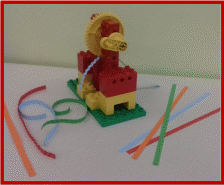 ДЕТАЛИ СБОРКИ: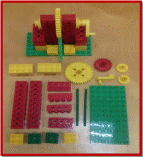 Алгоритм сборки: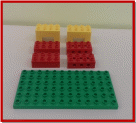 ШАГ 1: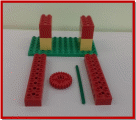 Шаг 2: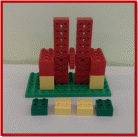 Шаг 3: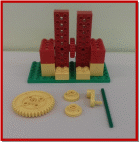 Шаг 4: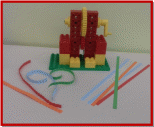 ГОТОВАЯ МОДЕЛЬ «ГОФРИК»Удостоверьтесь, что большая жёлтая шестерня сцепляется с красной шестернёй и вращается, когда вы поворачиваете ручку!3. РефлексияПроведите испытания.Сначала возьмите полоски бумаг для квиллинга шириной 10 мм. Затем заправьте их в устройства между двумя шестернями и начните крутить ручку.Пусть дети поразмышляют над результатами своих исследований, а вы активизируйте этот процесс с помощью вопросов:- Что же происходит с полосками бумаги?- Прошло ли это устройство ваше испытание?- Опишите, как работает модель.Знаете ли вы?Что «ГОФРИК» может гофрировать не только узкие полоски бумаги, но и широкие.4. РазвитиеМожете ли вы придумать свою конструкцию «Гофрик» для гофрирования широких полосок бумаг?Придумайте и соберите своих ГОФРИКОВ.